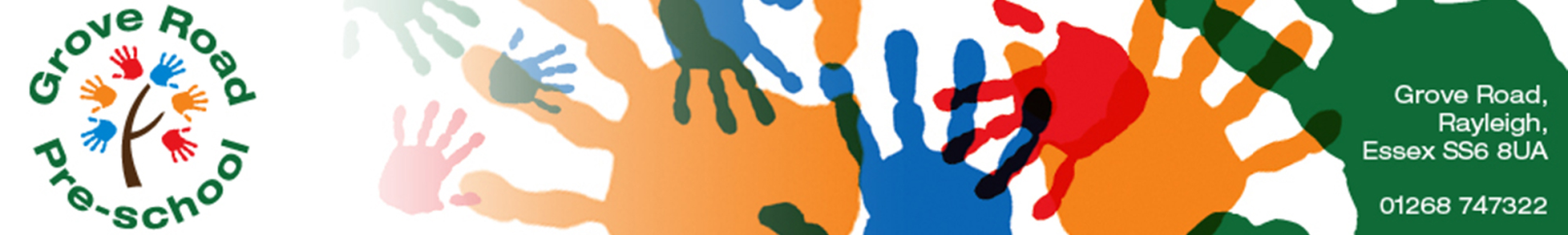 Coronavirus (COVID-19) - Risk Assessment Note:  Hand sanitizer, antibacterial spray, antibacterial wipes and PPE equipment (disposable aprons, face masks, gloves) are always to hand and available for staff to see at any time during the day.  Entrance Entrance Entrance Entrance Entrance Entrance Entrance DateIdentify HazardsDecide who might be harmed and howWhat are the risks?What can be done to remove or lessen the risk?Action takenRecheck07/09/2020 Exit buttonStaff Potential to spread coronavirus via touch2 members of staff to walk down to the gate in their “bubble” but only one press the button Disposable gloves purchased.  Button to be wiped down with anti-bacterial cleaner at the start and end of every dayDaily07/09/2020Main door handleStaff and children Potential to spread coronavirus via touch2 members of staff to walk down to the gate in their “bubble” but only one open the doorDisposable gloves purchased.  Handle to be wiped down with anti-bacterial cleaner at the start and end of every dayDaily07/09/2020 Gate handleStaff and childrenPotential to spread coronavirus via touch2 members of staff to walk down to the gate in their “bubble” but only one open the gateDisposable gloves purchased.  Button to be wiped down with anti-bacterial cleaner at the start and end of every dayDailyMain RoomMain RoomMain RoomMain RoomMain RoomMain RoomMain RoomDateIdentify HazardsDecide who might be harmed and howWhat are the risks?What can be done to remove or lessen the risk?Action takenRecheck07/09/2020 TablesStaff and children Potential to spread coronavirus via touchTables cleaned with anti-bacterial spray on a regular basis throughout the sessionKeyworker/children groups arranged and allocated a tableAntibacterial spray and wipes purchased Daily 07/092020 ChairsStaff and childrenPotential to spread coronavirus via touchChairs cleaned with anti-bacterial spray on a regular basis throughout the sessionKeyworker/children groups arranged and allocated a chair Removed chairs that will not be used Antibacterial spray and wipes purchasedDaily07/09/2020 Sitting donutsStaff and childrenPotential to spread coronavirus via touchDonuts spaciously set out following distancing guidelines Cleaned with anti-bacterial spray after useChildren allocated their donut and spaceAntibacterial spray and wipes purchasedDaily07/09/2020 ToysStaff and childrenPotential to spread coronavirus via touchChose toys that are easy to clean with no intricate partsRemoved all soft toys and furnishings Selected toys put into individual boxes that can be easily cleaned after useDaily07/09/2020 Door handlesStaff and childrenPotential to spread coronavirus via touchWiped down after every useAntibacterial spray and wipes purchasedDaily07/09/2020 Taps/sink Staff and childrenPotential to spread coronavirus via touchCleaned thoroughly after every useAntibacterial spray and wipes purchasedDailyToiletsToiletsToiletsToiletsToiletsToiletsToiletsDateIdentify HazardsDecide who might be harmed and howWhat are the risks?What can be done to remove or lessen the risk?Action takenRecheck07/09/2020 Door handlesStaff and childrenPotential to spread coronavirus via touchWiped down after every useAntibacterial spray and wipes purchasedDaily07/09/2020 Toilet seatStaff and childrenPotential to spread coronavirus via touchCleaned after every useGloves, antibacterial spray and wipes purchasedDaily07/09/2020 Flush handle Staff and childrenPotential to spread coronavirus via touchCleaned after every useGloves, antibacterial spray and wipes purchasedDaily07/09/2020 Sink/taps Staff and childrenPotential to spread coronavirus via touchCleaned after every useAntibacterial spray and wipes purchasedDailyKitchenKitchenKitchenKitchenKitchenKitchenKitchenDateIdentify HazardsDecide who might be harmed and howWhat are the risks?What can be done to remove or lessen the risk?Action takenRecheck07/09/2020 Sink/tapsStaffPotential to spread coronavirus via touchCleaned after every useAntibacterial spray and wipes purchasedDaily07/09/2020 Worktops StaffPotential to spread coronavirus via touchCleaned after every useAntibacterial spray and wipes purchasedDaily07/09/2020 Kettle StaffPotential to spread coronavirus via touchWiped down after every useAntibacterial spray and wipes purchasedDaily07/09/2020 Cupboard handlesStaffPotential to spread coronavirus via touchWiped down after every useAntibacterial spray and wipes purchasedDaily07/09/2020 Mugs/drinking glassesStaffPotential to spread coronavirus via touchRemove access to mugs and drinking glassesAll staff requested to bring in their own mugs/water bottlesDailyOutdoor/garden areaOutdoor/garden areaOutdoor/garden areaOutdoor/garden areaOutdoor/garden areaOutdoor/garden areaOutdoor/garden areaDateIdentify HazardsDecide who might be harmed and how(Take account of age and stage of development)What are the risks?What can be done to remove or lessen the risk?Action takenRecheck07/09/2020 Balance bikesStaff and childrenPotential to spread coronavirus via touchClean thoroughly after every useAntibacterial spray and wipes purchasedDaily07/09/2020 ScootersStaff and childrenPotential to spread coronavirus via touchClean thoroughly after every useAntibacterial spray and wipes purchasedDaily07/09/2020 Ride-on toys under the gazebo Staff and childrenPotential to spread coronavirus via touchRestrict access to the play housesSecured and taped off areaDaily – ensure tape is still in place07/09/2020 Play house/ deckingStaff and childrenPotential to spread coronavirus via touchTripping over or slipping on decking areaRestrict access to the play housesMoved, secured and taped off areaDaily – ensure tape is still in placeStaff/children Staff/children Staff/children Staff/children Staff/children Staff/children Staff/children DateIdentify HazardsDecide who might be harmed and how(Take account of age and stage of development)What are the risks?What can be done to remove or lessen the risk?Action takenRecheck07/09/2020 StaffStaff and childrenStaff catching virus from secondary contact through contact with parents and children Staff to wear face shield at gate. Antibacterial spray and wipes to be used Daily07/09/2020Children Staff and childrenChildren catching coronavirus through contact with staff Staff and children to wash hands more frequently and use hand sanitiserAntibacterial spray and wipes to be usedDaily07/09/2020 Staff and children  Staff and childrenPotential to spread coronavirus via secondary contact.  Restrict the amount of settings the child attends. As per guidelines, child to only attend one setting. Half termly. 